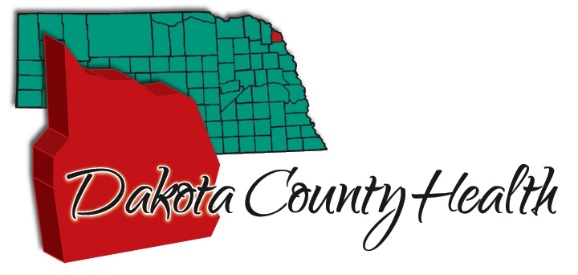 Dakota County Health DepartmentClient Intake/ Release of Information FormNo VFC child (0-18) will be denied service do inability to pay.Person Receiving Services: _______________________________________________________________ Address: _____________________________________________________________________________City: ___________________________________     State: ___________________     Zip: _____________Date of Birth: ______/______/______                                   Medicaid Number: ______________________Phone Number: __________________________Insurance Plan (Check Below):The Dakota County Health Department (DCHD) provides programs on behalf of the Nebraska Department of Health and Human Services (NE DHHS). Also, some DCHD programs bill NE DHHS Medicaid for services provided. If this occurs, the DCHD is a business associate of NE DHHS and we may be required to share health information with these parties for necessary health care operations.I authorize the release of medical information necessary to bill my designated insurance company, and request payment of benefits to Dakota County Health Department (DCHD).Responsible Party Signature: _______________________________________________Date:_______________________Nebraska MedicaidHealthy BlueTotal Care of NEUnited Healthcare-Community Plan